Диагностическое обследование первоклассников за 1 полугодиеРусский языкЗадание 1Цель: проверить состояние фонематического слуха, фонематического восприятия.Инструкция: «Посмотрите на эти картинки. (Это ящик, пила, лист, лампа, гиря). Назовите каждую картинку и, если в её названии есть звук [а], поставьте около неё галочку». Например, нарисован шар. Я медленно произношу слово «шар» и слушаю, есть ли там звук «а», значит около этого рисунка я ставлю галочку (показ)».Оценка выполнения:0 баллов – задание не выполнено1 балл – наличие ошибок (более одной)2 балла – звук [а] выделен в разных позициях, но в одном случае (в слове «ящик» или «гиря») звук не был указан.3 балла – правильное выполнение задания (отмечены все рисунки, кроме листа)Задание 2Цель: выявить умение проводить звуковой анализ слова с определением качества звуков в слове (гласные, твёрдые и мягкие согласные).Инструкция: «Проведите звуковой анализ слова «яблоко». Покажите, какие в нём звуки: гласные отметьте красным цветом, твёрдые согласные – синим, а мягкие согласные – зелёным».Оценка выполнения:0 баллов – задание не выполнено1 балл – наличие двух ошибок2 балла – наличие одной ошибки3 балла – правильное выполнение задания.Задание 3Цель: умение найти в слове заданный звук.Инструкция: «Найдите и отметьте галочкой (крестиком) среди своих рисунков те, в названиях которых есть звук, с которого начинается слово «вишня». Сначала подумайте, какой это звук, назовите его, потом начинайте работать.Оценка выполнения:0 баллов – задание не выполнено1 балл – наличие двух ошибок2 балла – наличие одной ошибки3 балла – правильное выполнение задания.Задание 4Цель: выявить умение сопоставлять слова по звуковому составу.Инструкция: «Рассмотрите внимательно пары картинок: кит-кот, стол-стул, палка-полка, белка-булка. Самостоятельно назовите каждую из картинок и отметьте на схеме только те звуки, которыми эти слова различаются»Оценка выполнения:0 баллов – задание не выполнено1 балл – допущено более одной ошибки2 балла – наличие одной ошибки (не отмечены первые звуки в первой или в четвёртой паре)3 балла – правильное выполнение задания.Задание 5Цель: выявить умение соотносить слово с его слогоударной схемой.Инструкция: «Посмотрите на эти картинки, между ними изображены слоговые схемы. Назовите каждую картинку, определите, сколько слогов в каждом слове, какой слог ударный, и соедините картинку с соответствующёй слоговой схемой. Будьте внимательны, проверяйте не только количество слогов, но и ударный слог».Оценка выполнения:0 баллов – задание не выполнено1 балл – наличие двух ошибок2 балла – наличие одной ошибки3 балла – правильное выполнение задания.Задание 6Цель: выяснить значение позиционного принципа русского письма – умение поставить гласную букву после твёрдого или мягкого согласного.Инструкция: «Вы видите схемы, в которых записаны только гласные буквы. Какие же согласные звуки могут стоять перед этими буквами – твёрдые или мягкие? Подумайте и ту клеточку, где стоит знак вопроса, закрасьте синим или зелёным карандашом»Оценка выполнения:0 баллов – задание не выполнено1 балл – допущено более одной ошибки2 балла – допущена одна ошибка3 балла – правильное выполнение задания.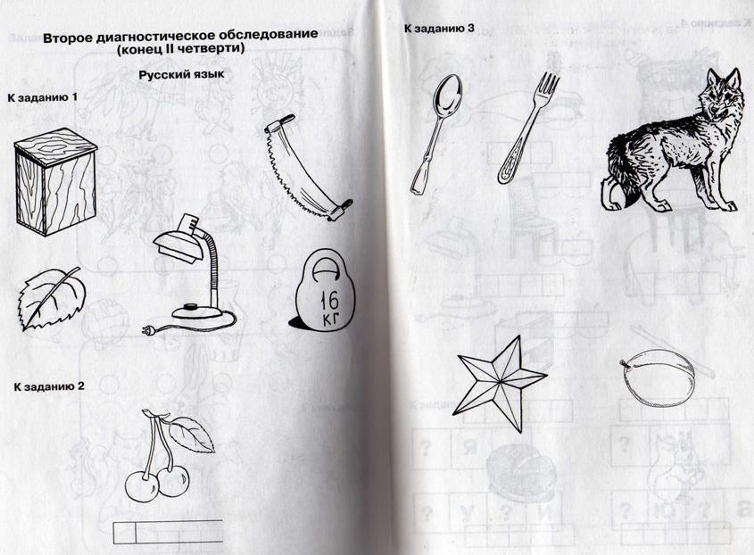 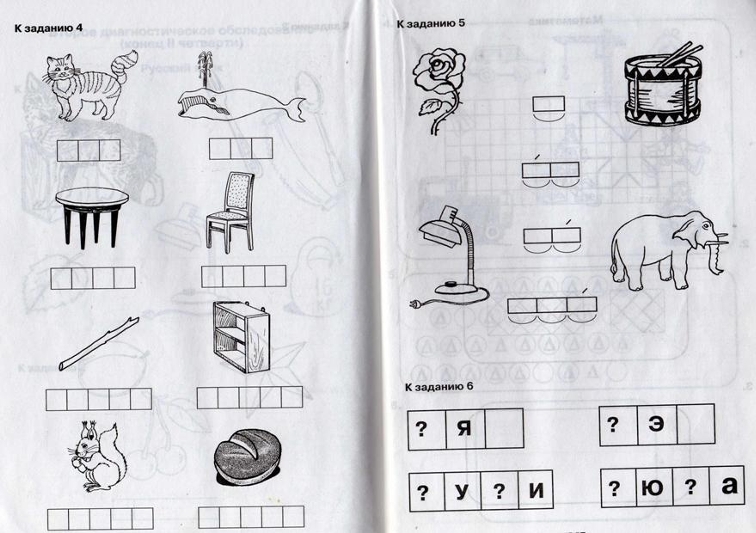 Математика Задание 1Цель: выявить пространственные представления учащихся; умение изобразить «точно такую же фигуру».Инструкция: «Задание будете выполнять на клетчатой части листа. Найдите на своих листах рисунок бабочки. Справа от него расположена точка. Начните с этой точки и нарисуйте точно такую же бабочку».Оценка выполнения:0 баллов – задание не выполнено или изображена какая-то замкнутая линия1 балл – нарисована бабочка, но её размеры существенно отличаются от заданных, допущены ошибки в изображении отдельных элементов2 балла – нарисована бабочка, допущены неточности в изображении, есть ошибки в подсчёте клеток.3 балла – задание выполнено верноЗадание 2Цель: выявить умение находить заданную фигуру в фигурах сложной конфигурации.Инструкция: «Найдите на своих листах этот рисунок (учитель показывает место для выполнения задания). Рассмотрите многоугольник. Справа на рисунке раскрасьте красным карандашом такие же по форме и по расположению многоугольники, как и многоугольник слева»Оценка выполнения:0 баллов – не приступил к выполнению задания1 балл – задание выполнено частично (найдён только один многоугольник) или ребёнок не нашёл данный многоугольник, увидел какую-то другую фигуру и закрасил или обозначил её контур.2 балла – найдены и закрашены не все многоугольники.3 балла – задание выполнено верноЗадание 3Цель: выявить умение выбрать и выполнить операцию сложения и вычитания в соответствии с правильным пониманием текста задачи; умение перейти от числа к соответствующему конечному  множеству предметов (кружков, треугольников).Инструкция: «Здесь вы будете выполнять задание 3 (учитель показывает место выполнения задания). Посмотрите на свои листы. Послушайте задание.Было 7 чашек. В две налили сок, а в остальные =- молоко. Сколько чашек с молоком? Нарисуйте столько кругов, сколько чашек с молоком. (Текс задачи можно повторить).В вазе 3 яблока и столько же груш. Сколько фруктов в вазе? Нарисуйте столько треугольников, сколько фруктов в вазе.Оценка выполнения:0 баллов – есть попытка решить одну задачу, но число кругов или треугольников неверно2 балла – одна задача выполнена верно, есть попытка решить вторую задачу, но число кругов или треугольников неверно.3 балла – задание выполнено верноЗадание 4Цель: выявить умение проводить классификацию множества предметов и выделять признак, по которому произведена классификация.Инструкция: «Рассмотрите рисунок (указывается рисунок к заданию). Эти игрушки нужно разложить на две полочки. Как бы вы это сделали? Подчеркните красным карандашом игрушки, которые вы положили бы на одну полочку, а синим – игрушки, которые вы положили бы на другую полочку».Оценка выполнения:0 баллов – не приступил к выполнению задания.1 балл – не все предметы подчёркнуты, но есть попытки провести классификацию.2 балла – классификация проведена, но признак связан с местоположением или количеством предметов.3 балла – задание выполнено верноЗадание 5Цель: выявить умение сравнивать множества по числу элементов, используя способ сравнения двух множеств (умение составлять пары «круг-треугольник»).Инструкция: «Найдите на листке рисунок, на котором изображены круги и треугольники. Чего больше: кругов или треугольников? Если кругов, то нарисуйте рядом ещё один круг. Если треугольников, то нарисуйте ещё один треугольник»Оценка выполнения:0 баллов – не приступил к выполнению задания.1 балл – сравнение проведено неверно.2 балла –  пары «круг-треугольник» составлены, но не дорисованы ни круг, ни треугольник3 балла – задание выполнено верноЗадание 6Цель: выявить умение анализировать условие предложенной задачи, кроме того, выясняется умение ориентироваться на заданной плоскости (левый верхний угол, правый нижний и т.п)Инструкция: «Здесь вы будете выполнять следующие задания (указывается рамочка – место для выполнения заданий). Послушайте первое задание: «В семье четверо детей. Сестёр в этой семье столько же, сколько братьев. Сколько сестёр? Нарисуйте в левом верхнем углу рамочки столько кругов, сколько сестёр в этой семье»Послушайте следующее задание «У Юры 3 кубика, а у Серёжи 2 кубика. На столе есть коробка, в которую умещается 4 кубика. Смогут ли мальчики уложить в эту коробку все свои кубики? Если смогут – поставь «+», если не смогут – поставь «-» в правом нижнем углу».Оценка выполнения:0 баллов – не приступил к выполнению задания.1 балл – есть попытка решить одну задачу2 балла – есть попытка решить обе задачи, но число кругов или знаки в одной из задач поставлены неверно.3 балла – задание выполнено верно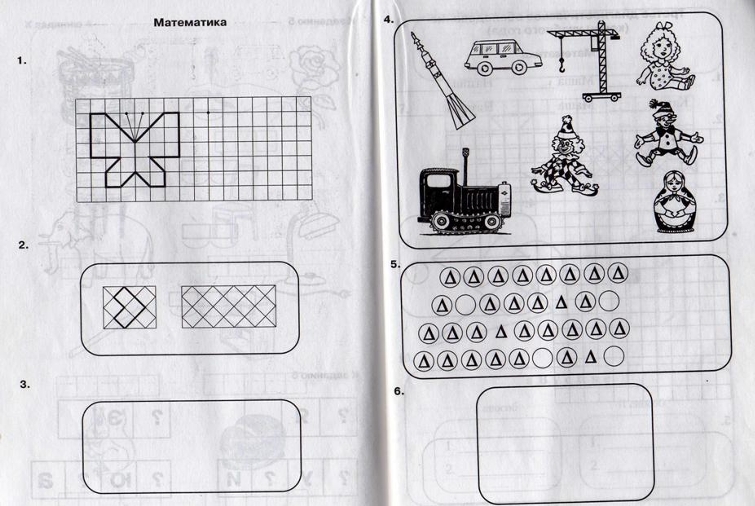 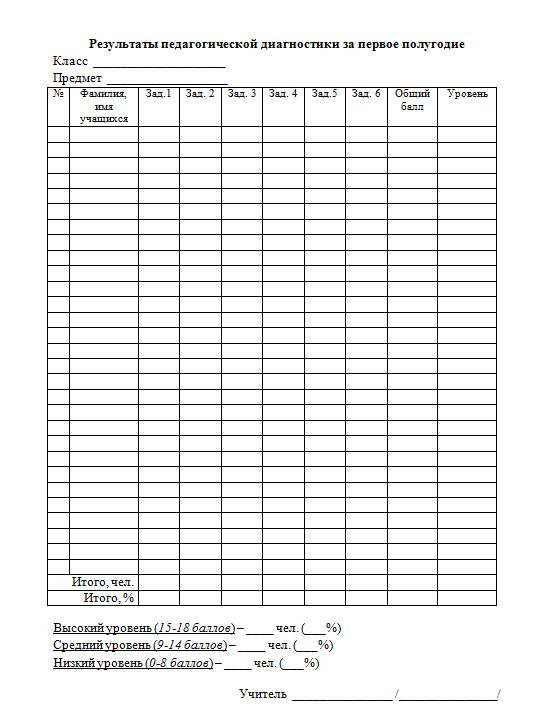 ЛИЧНОСТНЫЕ УУД МЕТОД ОЦЕНКИ ШКОЛЬНОЙ МОТИВАЦИИ УЧАЩИХСЯ НАЧАЛЬНЫХ КЛАССОВ Цель: -  выявление сформированности внутренней позиции школьника
-  выявление мотивации ученияОцениваемые УУД: действия, направленные на  определение своего отношения к школе и школьной действительности; действия, устанавливающие смысл учения (личностные УУД: самоопределения и смыслообразования).ВОПРОСЫ АНКЕТЫ1. Тебе нравится в школе или не очень?а) не оченьб) нравитсяв) не нравится2. Утром, когда ты просыпаешься, ты всегда с радостью идешь в школу или тебе часто хочется остаться дома?а) чаще хочется остаться домаб) бывает по-разномув) иду с радостью3. Если бы учитель сказал, что завтра в школу необязательно приходить всем ученикам, желающим можно остаться дома, ты пошел бы в школу или остался бы дома?а) не знаюб) остался бы домав) пошел бы в школу4. Тебе нравится, когда у вас отменяются какие-нибудь уроки?а) не нравитсяб) бывает по-разномув) нравится5. Ты хотел бы, чтобы тебе не задавали домашних заданий?а) хотел быб) не хотел быв) не знаю6. Ты хотел бы, чтобы в школе остались одни перемены?а) не знаюб) не хотел быв) хотел бы7. Ты часто рассказываешь о школьной жизни своим родителям?а) частоб) редков) не рассказываю8. Ты хотел бы, чтобы у тебя был другой учитель?а) точно не знаюб) хотел быв) не хотел бы9. У тебя много друзей в твоем классе?а) малоб) многов) нет друзей10. Тебе нравится твой класс?а) нравитсяб) не оченьв) не нравится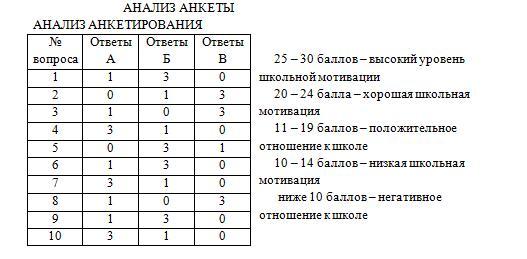 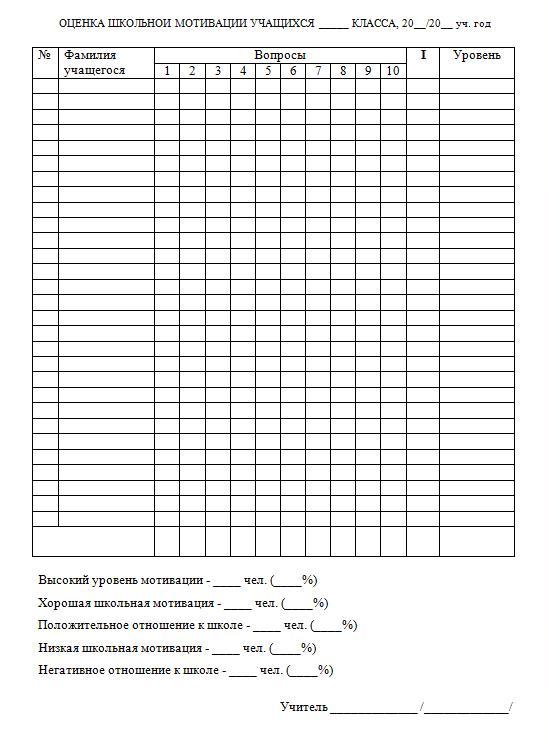 Методика «Беседа о школе»(модифицированный вариант  Т. А.  Нежновой, Д. Б. Эльконина, А. Л.  Венгера)Цель: выявление сформированности  внутренней  позиции школьника, его  мотивации учения.Оцениваемые универсальные учебные действия: действия, направленные на  определение своего отношения к поступлению в школу и школьной действительности; действия, устанавливающие смысл учения.Возраст: 6,5 – 8 лет.Метод оценивания: индивидуальная беседа с ребенком.Описание   оценивания: ученик должен ответить на вопросы:1. Тебе нравится  в школе?Что тебе в  школе больше всего нравится, что для тебя самое интересное?3. Предстань, что ты встретил малыша из детского сада. который о школе еще ничего не               знает. Он тебя спрашивает: «Кто такой -  хороший ученик?» Что ты ему ответишь?4. Представь, что тебе предложили не каждый день учиться в школе, а заниматься дома с    мамой и только иногда ходить и школу. Ты согласишься?5. Представь, что есть школа А и школа Б. В школе А такое расписание уроков в 1 классе: каждый день чтение, математика,   письмо   и   только   иногда   рисование,   музыка, физкультура. В школе Б другое расписание — там каждый день физкультура, музыка, рисование, труд и только иногда чтение.    математика, русский язык. В какой школе ты хотел бы учиться?6.  Представь,  что к вам домой приехал знакомый твоих родителей.  Вы с ним  поздоровались,  и он тебя спрашивает: Подумай. о чем он тебя может спросить.7. Представь,  что ты  очень хорошо  работал  на уроке  и учительница  тебе говорит: «Саша (имя ребенка), ты сегодня  очень старался,  и я хочу тебя  наградить за хорошую учебу.  Выбери сам,   что ты   хочешь   —   шоколадку,   игрушку  или пятёрку в журнал».   Критерии оценивания:1.      Положительное отношение к школе, чувство необходимости учения, т. е.  в ситуации  необязательного посещения школы  продолжает  стремиться   к  занятиям   специфически школьного содержания.2.      Проявление  особого  интереса   к  новому,  собственно  школьному содержанию  занятий,  что  выражается   в  предпочтении уроков «школьного» типа урокам  «дошкольного» типа.3.      Предпочтение классных коллективных занятий индивидуальные  занятиям дома, социального способа оценки своих знаний (отметки) дошкольным  способам  поощрения  (сладости, подарки)  (Д.Б. Эльконин, А.Л. Венгер, 1988). Уровни оценивания:0 - Отрицательное отношение к школе и поступлению в нее.1 -  Положительное  отношение  к  школе   при  отсутствии ориентации на содержание школьно-учебной действительности  (сохранение дошкольной ориентации). Ребенок хочет пойти в  школу, но при сохранении дошкольного образа жизни.2 -  Возникновение ориентации на содержательные моменты школьной действительности и образец «хорошего ученика», но при сохранении приоритета социальных аспектов школьного образа жизни по сравнению с учебными аспектами.3 -  Сочетание  ориентации  на социальные  и собственно учебные аспекты школьной жизни.КОММУНИКАТИВНЫЕ УУДКоммуникативные действия, направленныена организацию и осуществление сотрудничества (кооперацию)Задание  «Рукавички» (Г.А. Цукерман)Оцениваемые УУД: коммуникативные действия по согласованию усилий  в процессе организации и осуществления сотрудничества (кооперация)Форма (ситуация оценивания): работа учащихся в классе парами.Метод оценивания: наблюдение за взаимодействием и анализ результата.Описание задания: Детям, сидящим парами, дают по одному изображению рукавички и просят украсить их так, чтобы они составили пару, т.е. были бы одинаковыми.Инструкция: «Дети, перед Вами лежат две нарисованные рукавички и карандаши. Рукавички надо украсить так, чтобы получилась пара, - для этого они должны быть одинаковыми. Вы сами можете придумать узор, но сначала надо договориться между собой, какой узор рисовать, а потом приступать к рисованию».Материал: Каждая пара учеников получает изображение рукавиц (на правую и левую руку) и по одинаковому набору карандашей.Критерии оценивания:·        продуктивность совместной деятельности оценивается по степени сходства узоров на рукавичках;·        умение детей договариваться, приходить к общему решению, умение убеждать, аргументировать и т.д.;·        взаимный контроль по ходу выполнения деятельности: замечают ли дети друг у друга отступления от первоначального замысла, как на них реагируют;·        взаимопомощь по ходу рисования,·        эмоциональное отношение к совместной деятельности: позитивное (работают с удовольствием и интересом), нейтральное (взаимодействуют друг с другом в силу необходимости) или отрицательное (игнорируют друг друга, ссорятся и др.).Показатели уровня выполнения задания:1) низкий уровень – в узорах явно преобладают различия или вообще нет сходства; дети не пытаются договориться или не могут придти к согласию, настаивают на своем;2) средний уровень – сходство частичное: отдельные признаки (цвет или форма некоторых деталей) совпадают, но имеются и заметные отличия;3) высокий уровень – рукавички украшены одинаковым или весьма похожим узором; дети активно обсуждают возможный вариант узора; приходят к согласию относительно способа раскрашивания рукавичек; сравнивают способы действия и координирую их, строя совместное действие; следят за реализацией принятого замысла. 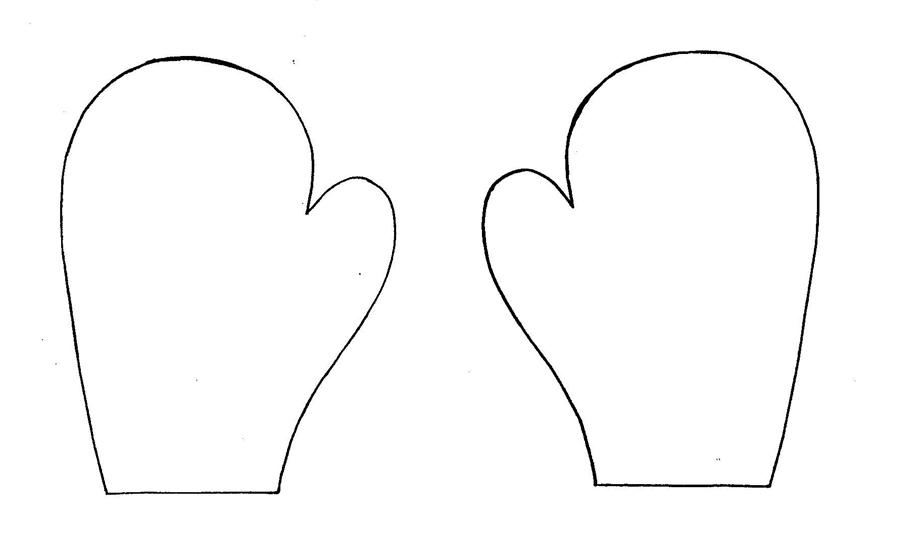 РЕГУЛЯТИВНЫЕ УУДМетодика «Кодирование»(11-й субтест теста Д. Векслера в версии А.Ю. Панасюка)Цель: выявление умения ребенка осуществлять кодирование с помощью символов.Оцениваемые универсальные учебные действия: знаково-символические действия – кодирование (замещение; регулятивное действие контроля.)Метод оценивания: индивидуальная или групповая работа с детьми.Описание задания: ребёнку предлагается в течение 2 минут осуществить кодирование, поставив в соответствие определённому изображению условный символ. Задание предполагает тренировочный этап (введение инструкции  и совместную пробу с психологом). Далее предлагается продолжить выполнение задания, не допуская ошибок и как можно быстрее.Критерии оценивания: количество допущенных при кодировании ошибок, число дополненных знаками объектов.Уровни сформированности действия замещения:1. Ребенок не понимает или плохо понимает инструкции. Выполняет задание правильно на тренировочном этапе и фактически сразу же прекращает или делает много ошибок на этапе самостоятельного выполнения. Умение кодировать не сформировано.2. Ребенок адекватно выполняет задание кодирования, но допускает достаточно много ошибок (до 25 % от выполненного объема) либо работает крайне медленно.3. Сформированность действия кодирования (замещения). Ребенок быстро понимает инструкцию, действует адекватно. Количество ошибок незначительное.  ИЗУЧЕНИЕ УРОВНЯ АДАПТАЦИИ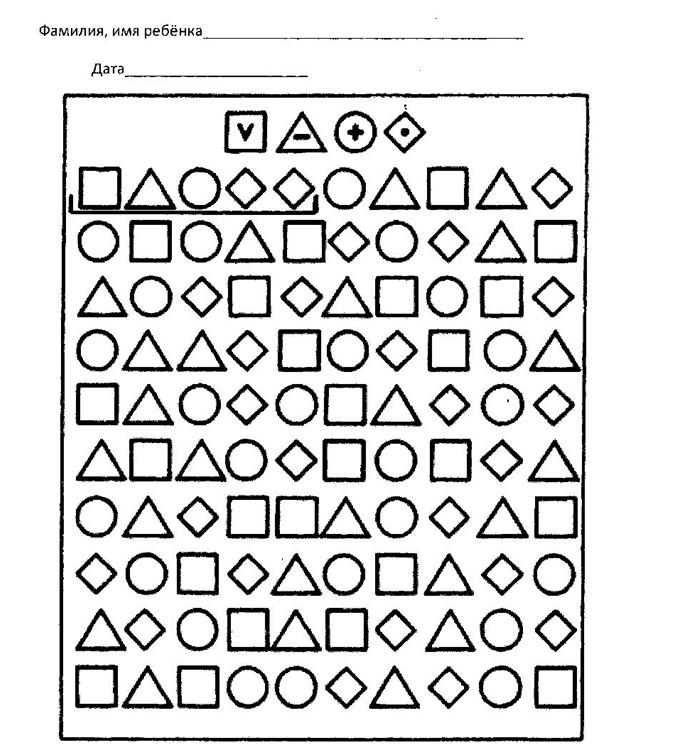 1 критерий – Эффективность учебной деятельности.1 шкала – Учебная активность. 2 шкала – Усвоение знаний (успеваемость).2 критерий – Усвоение школьных норм поведения.3 шкала – Поведение на уроке.4 шкала – Поведение на перемене.3 критерий – Успешность социальных контактов.5 шкала – Взаимоотношения с одноклассниками.6 шкала – Отношение к учителю.4 критерий – Эмоциональное благополучие.7 шкала – Эмоциональное благополучие.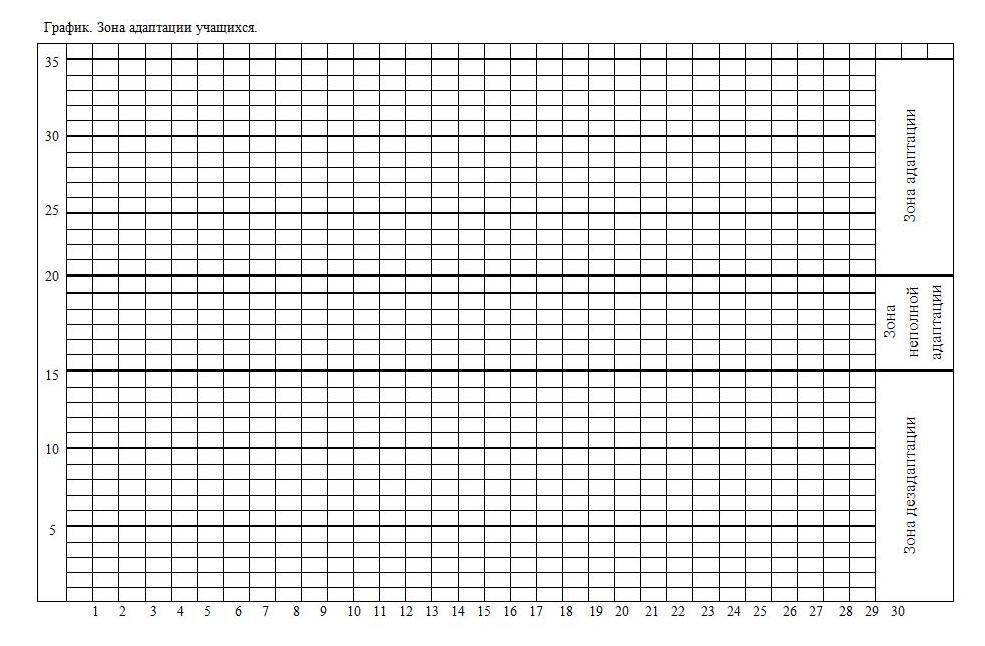 5 б.Активно работает на уроке, часто поднимает руку и отвечает правильно.4 б.На уроке работает, положительные и отрицательные ответы чередует.3 б.Редко поднимает руку, но отвечает правильно.2 б.Учебная активность на уроке носит кратковременный характер, часто отвлекается, не слышит вопроса.1 б.Пассивен на уроке, дает отрицательные ответы или не отвечает совсем, часто отвлекается, переписывает готовое с доски.0 б.Учебная активность отсутствует.5 б.Правильное безошибочное выполнение заданий.                              4 б.Небольшие помарки, единичные ошибки.3 б.Редкие ошибки, связанные с пропуском букв и их заменой.2 б.Плохое усвоение материала по одному из основных предметов, обилие ошибок.1 б.Частые ошибки, неаккуратное выполнение заданий: много исправлений, зачеркиваний.0 б.Плохое усвоение программного материала по всем предметам: грубые ошибки, большое их количество.5 б.Сидит спокойно, добросовестно выполняет все требования учителя.4 б.Выполняет требования учителя, но иногда, на короткое время отвлекается от урока.3 б.Изредка поворачивается, обменивается короткими репликами с товарищами.2 б.Часто наблюдается скованность в движениях, позе, напряженность в ответах.1 б.Выполняет требования учителя частично, отвлекается на посторонние занятия, вертится или постоянно разговаривает.0 б.Не выполняет требования учителя: большую часть урока занимается посторонними делами (преобладают игровые интересы).5 б.Высокая игровая активность, охотно участвует в подвижных, коллективных играх.4 б.Активность выражена в малой степени: предпочитает занятия в классе с кем-нибудь из ребят, чтение книг, спокойные игры.3 б.Активность ребенка ограничивается занятиями, связанными с подготовкой к следующему уроку (готовит учебники, тетради, моет доску, убирает класс).2 б.Не может найти себе занятие, переходит от одной группы к другой.1 б.Пассивный, движения скованные, избегает других.0 б.Часто нарушает нормы поведения: мешает другим детям играть, нападает на них, кричит на них, не меняет своего поведения, когда делают замечания (не владеет собой)5 б.Общительный, легко контактирует с детьми.4 б.Малоинициативен, но легко вступает в контакт, когда к нему обращаются дети.3 б.Сфера общения ограничена: общается только с некоторыми ребятами.2 б.Предпочитает находиться рядом с детьми, но не вступает с ним в контакт.1 б.Замкнут, изолирован от других детей, предпочитает находиться один (другие дети равнодушны к нему).0 б.Проявляет негативизм по отношению к детям, постоянно ссорится и обижает, и другие дети его не любят.5 б.Проявляет дружелюбие по отношению к учителю, стремится понравиться ему, после урока часто подходит, общается с ним.4 б.Дорожит хорошим мнением учителя о себе, стремится выполнить все его требования, в случае необходимости сам обращается к нему за помощью.3 б.Старательно выполняет требования учителя, но за помощью чаще обращается к одноклассникам.2 б.Выполняет требования учителя формально, не заинтересован в общении с ним.1 б.Избегает контакта с учителем, при общении с ним легко смущается, говорит тихо, запинается.0 б.Общение с учителем приводит к отрицательным эмоциям: обижается, плачет даже при малейшем замечании.5 б.Хорошее настроение, часто смеется, улыбается.4 б.Спокойное эмоциональное состояние.3 б.Эпизодически проявляет снижение настроения.2 б.Отрицательные эмоции:а) тревожность, огорчение, иногда страх;б) обидчивость, часто ссорится с детьми, повышает голос.1 б.Депрессивное настроение, плач без всяких причин.0 б.Агрессия (вспышки гнева, злости) проявляется в отношениях с детьми (может ударить, что-то сломать, затеять драку) и в отношениях с учителем.